N°: 067FECHA: Junio 5 de 2017                                                        DE:      Directoras de grupo K5A y K5BPARA:    Padres de familia                                                Asunto:       Circular de la semanaMiss Vicky Ossa, Miss Carmen Monsalve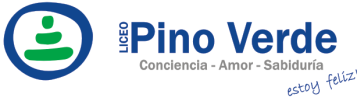 REGISTROISO-BPMCIRCULARAF-RG-13REGISTROISO-BPMCIRCULARVersión 3REGISTROISO-BPMCIRCULARJulio de 2011LESSONSLITERATURE APPROACHINTERESTING WORDSHOMEWORKIMPORTANT NOTESWELCOME!!!Transdisciplinary Theme: How The World Works.Central Idea: Living Things change and interact with nature.Key Concepts: forma, cambio, función.Related Concepts: características, proceso, sistemas.UOI:We will review and finish activities with letter Dd: dinosaur, dog, dolphin, donkey, dice, duck, dragonfly, dad, donut, drums, door.Work with numbers: from 1 to 10Recursos naturalesPresentación de sumativa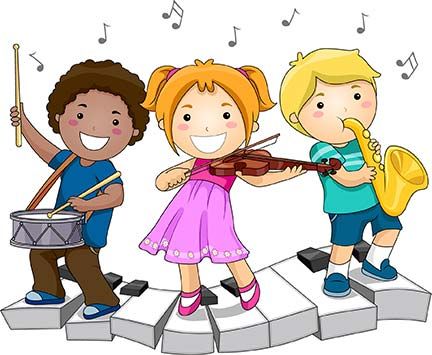 https://clipartfest.com/categories/view/ee5d487ecb0650256a143e71f118f729c9e33df5/children-music-clip-art.htmlHello Songhttps://www.youtube.com/watch?v=tVlcKp3bWH8&feature=em-share_video_user Sid The Seedhttps://www.youtube.com/watch?v=jm12JKhNnWYLeft and Right Song and Dancehttps://www.youtube.com/watch?v=2S340cmAaPQCanción para repasar conceptos espaciales  (on, under, in, out, up, down,)https://www.youtube.com/watch?v=8F0NYBBKczMLife Cycle of Plant Videohttps://www.youtube.com/watch?v=X9b0SmLHvM0Recommended pages: starfall.comAbcya.com 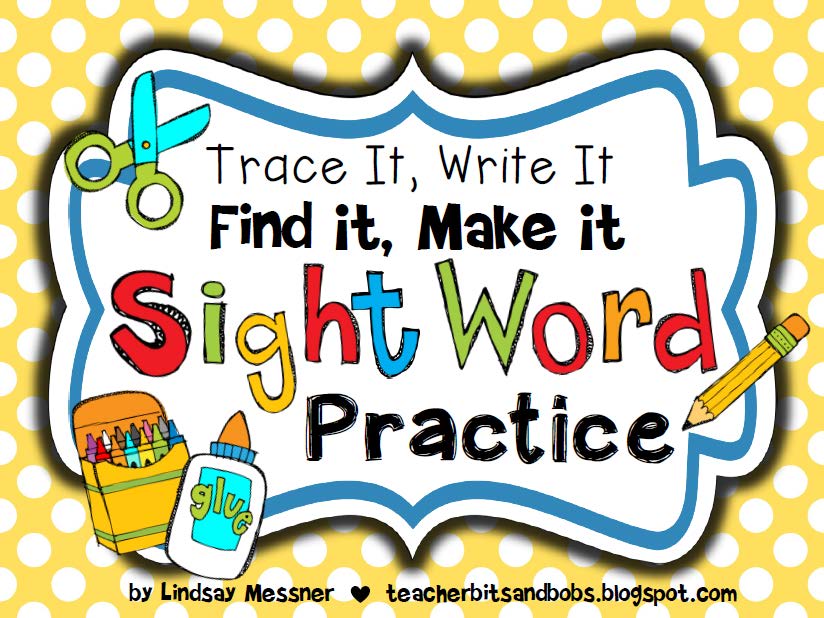 http://www.clipartkid.com/sight-word-cliparts/IHaveCanHello MyFavoriteNeedsWants http://www.lakeorion.k12.mi.us/5/Content2/948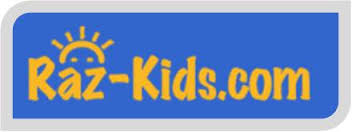 RAZ KIDS HOMEWORK: Los niños deben leer el libro “My Hair” que se encuentra en el nivel “A” de la siguiente manera: El lunes lo escuchanEl martes lo leenEl miércoles contestan el quiz (si da la opción)El jueves se graban (si da la opción).El viernes lo escuchan y lo leen de nuevo.¡Disfruten leyendo con sus hijos!!!Dear Parents,El próximo 16 de junio los niños salen a vacaciones y regresan al colegio el 17 de julio. Recuerden enviar papel Scott, pañitos húmedos, una bolsa grande de cajas ziplock y la plata para el porrón de agua $10000 para este trimestre.Recuerden que Raz Kids hace parte del programa de lectura y escritura del colegio, por lo tanto NO es opcional. Los niños en compañía de sus padres deben ingresar y realizar las actividades de lunes a viernes de la manera como se indica en esta circular.Los niños podrán traer juguetes para usar en el parque solamente. Los días estarán repartidos de la siguiente manera:Educación personal, social y física:Esta semana tendremos actividades en zonas verdes. GRACIAS!!!